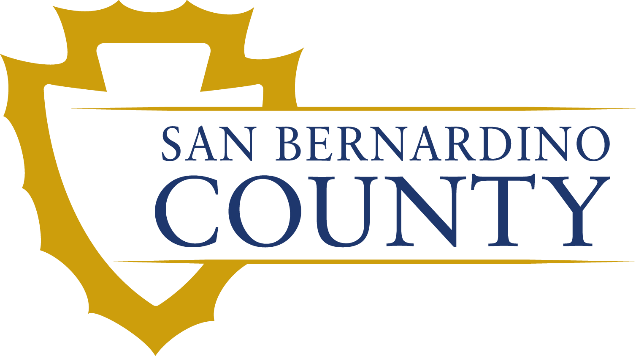 Request for Proposals No. 20-06Homeless Street Outreach and Engagement, Housing Navigation, Tenancy Supports and Case ManagementSan Bernardino CountyOffice of Homeless Services215 North D Street, Suite 301San Bernardino, CA 92415-0044Introduction         PurposeThe County of San Bernardino (County), Office of Homeless Services, hereafter referred to as OHS, is seeking proposals from qualified agencies to partner and collaborate on Homeless Street Outreach and Engagement, Housing Navigation, Tenancy Supports and Case Management. The program (pilot project) consists of engaging County residents experiencing homelessness in outreach services, comprehensive case management, care coordination, housing access, and navigation services. The County is committed to systematically addressing homelessness and access to services sought out by individuals who are homeless due to their mental illness, substance use disorder, disability, and other barriers. For the County, homelessness has become a priority issue as the rate of homelessness has explicitly increased in the unsheltered category. These concerns resulted in the San Bernardino County Department of Behavioral Health (DBH) to collaborate with community partners and fellow County agencies, to create an innovative project to identify and test more effective means of outreach, engagement, and treatment within the County's homeless communities. This project is called the Innovative Remote Onsite Assistance Delivery or InnROADs. This Homeless Street Outreach and Engagement, Housing Navigation, Tenancy Supports and case management pilot project will work directly with the County’s InnROADs learning project on collaborative, integrated resources and services. The program's goal is to provide intensive, field-based engagement services and supports that meet consumers and their families where they live within homeless communities. This project will enhance creating a system where the needed services and supports go to the individual in need. Although services will be focused on the Central Valley region of the county, services to individuals and families outside this region will not be denied. When working with these communities, the goal will be to begin engagement with the necessary services needed to increase health, reduce risks to health and safety, and transition these individuals from homelessness into housing.RFP ContactAll questions must be submitted to the person identified below (RFP Contact):San Bernardino County Department of Behavioral Health – ContractsAttn: Jose Sandoval, Staff Analyst II303 East Vanderbilt WaySan Bernardino, CA 92415-0026Phone: 909-383-3978Fax: 909-890-0470Email: Jose.Sandoval@dbh.sbcounty.govFacsimile (fax) number listed above may only be used to submit questions.  Proposals will not be accepted by fax. Proposals must be submitted electronically via email to the mailbox: HomelessRFP@hss.sbcounty.gov.   BudgetThe County estimates a budget of $1,596,800 for completion of this work.  Contract TermServices to be provided under this Request for Proposals (RFP) are outlined under Section V, Scope of Work.  The Contract period will be for a maximum of 1 year beginning on September 1, 2021 and ending on August 31, 2022.Location of ServicesLocation(s) where Services are to be provided, completed and managed is the Central Valley.  The pilot will focus on the cities of the Central Valley: Colton, Fontana, Rialto and San Bernardino, Bloomington, Muscoy and Highland; with an emphasis on the City of San Bernardino.  This area was chosen based on the past Point in Time Count conducted by the Office of Homeless Services. 50% of all individuals experiencing homelessness in the county are located in this region.The Proposer must include in Proposal, Attachment E - Cost, all transportation, lodging, and per diem costs sufficient to pay its personnel and travel to the aforementioned locations.Assistance to Proposers with a DisabilityProposers with a disability may request accommodation regarding the means of communicating this RFP or participating in the procurement process.  For more information, contact the RFP Contact no later than ten (10) days prior to the Deadline for Proposals.PROPOSAL TIMELINEProposal Conference:A Proposal Conference will be held: 10:00 A.M. on Tuesday, July 6, 2021.  Proposers are encouraged to participate in the Proposal Conference via telephone/teleconferencing.  If your agency plans to participate in the Proposal Conference, please RSVP by emailing HomelessRFP@hss.sbcounty.gov.  Please type “Request for Teleconference Instructions for RFP OHS 20-06” in the subject line of the email and include your name, phone number and email address in the body of the email. The workshop conference instructions and materials will be emailed to you prior to the Proposal Conference date.  Applicants may call in to a designated phone number or be provided a link to join the Web/Ex to participate in the Workshop scheduled for 10:00 A.M. on Tuesday, July 6, 2021.  No physical attendance option will be available.The Proposal Conference will clarify Program expectations, explain processes, and answer questions. DEFINITIONSCapitalized terms used in this RFP shall have the meanings given to them in the RFP and as defined below:At-Risk of Chronic Homelessness – Persons qualifying under this definition are persons who are at high-risk of long-term or intermittent homelessness, including:Pursuant to Welfare and Institutions Code Section 5849.2, persons exiting institutionalized settings, such as jail or prison, hospitals, institutes of mental disease, nursing facilities, or long-term residential substance use disorder treatment, who were Homeless prior to admission to the institutional setting;Transition-Age Youth experiencing homelessness or with significant barriers to housing stability, including, but not limited to, one or more evictions or episodes of homelessness, and a history of foster care or involvement with the juvenile justice system; and others as set forth below;Persons, including Transition-Age Youth, who, prior to entering into one of the facilities or types of institutional care listed herein, had a history of being Homeless: a state hospital, hospital behavioral health until, hospital emergency room, institute for mental disease, psychiatric health facility, mental health rehabilitation center, skilled nursing facility, developmental center, residential treatment program, residential care facility community crisis center, board and care facility, prison, parole, jail or juvenile detention facility, or foster care. Having a history of being Homeless means, at a minimum, one or more episodes of homelessness in the 12 months prior to entering one of the facilities or types of institutional care listed herein.  The CES, or other local system used to prioritize persons At-Risk of Chronic Homelessness for available assisted Units may impose longer time periods to satisfy the requirement that persons under this paragraph must have a history of being Homeless.Barriers – Temporary or long term personal or other problems/issues that interfere with participation, employment, or job search.Board:  The San Bernardino County Board of Supervisors.Case Management – Team members work with individuals in their homes or places in the community where additional support might be needed.  The teams will also link individuals to services within the community as they are able and willing to engage, e.g., psychiatry, dental, medical, employment, benefits, etc.Chronically Homeless - As stated in the U.S Department of Housing and Urban Development (HUD) Definition of Chronically Homeless final rule: A “homeless individual with a disability,” as defined in section 401(9) of the McKinney-Vento Homeless Assistance Act (42 U.S.C. 11360(9)), who:An individual who can be diagnosed with one or more of the following conditions: substance use disorder, serious mental illness, developmental disability (as defined in section 102 of the Developmental Disabilities Assistance Bill of Rights Act of 2000 (42 U.S.C. 15002)), post-traumatic stress disorder, cognitive impairments resulting from brain injury, or chronic physical illness or disability.Lives in a place not meant for human habitation, a safe haven, or in an emergency shelter; and Has been homeless and living as described in paragraph (1)(i) of this definition continuously for at least 12 months [one year] or on at least 4 separate occasions in the last 3 years, [where each homeless occasion was at least 15 days] as long as the combined occasions equal at least 12 months and each break in homelessness separating the occasions included at least 7 consecutive nights of not living as described in paragraph (1)(i). Stays in institutional care facilities for fewer than 90 days will not constitute a break in homelessness, but rather such stays are included in the 12-month total, as long as the individual was living or residing in a place not meant for human habitation, a safe haven, or an emergency shelter immediately before entering the institutional care facility;An individual who has been residing in an institutional care facility, including a jail, substance abuse or mental health treatment facility, hospital, or other similar facility, for fewer than 90 days and met all of the criteria in paragraph (1) of this definition, before entering that facility; orA family with an adult head of household (or if there is no adult in the family, a minor head of household) who meets all of the criteria in paragraph (1) or (2) of this definition, including a family whose composition has fluctuated while the head of household has been homeless.Contract:  The Contract between the County and the Proposer resulting from the award issued pursuant to this RFP to the successful Proposer.Contractor:  Any individual, company, firm, corporation, partnership or other organization to whom a contract award is made by the County.Coordinated Entry System (CES) – a centralized or coordinated process designed to coordinate program participant intake, assessment, and provision of referral.  A centralized or coordinated assessment system covers the geographic area, is easily accessed by individuals and families seeking housing or services, is well advertised, and includes a comprehensive and standardized assessment tool.Department of Behavioral Health (DBH) – DBH is responsible for providing mental health and/or substance use disorder services to County residents who are experiencing mental illness and/or substance use disorders. DBH provides treatment services and education for communities and residents of the County of San Bernardino through contracts with community based organizations and County operated clinics with the goal of promoting prevention, intervention, recovery, and resiliency for individuals and families.Family – Is used interchangeably with “applicant”, “participant”, “household” or “consumer.”Field-based Treatment – Working with consumers where they live rather than bringing them to an office or requiring that they travel to the provider.Health Insurance Portability and Accountability Act of 1996 (HIPAA) – A set of rules to be followed by doctors, hospitals, and other health care providers to ensure that all medical records, medical billing, and patient accounts meet certain consistent standards with regard to documentation, handling, and privacy.Housing Education – Housing education will inform the individual about the housing process and navigating county housing services. This includes assistance with acquiring any paperwork, documentation or identification necessary to apply for available housing and benefits.  Much of the focus will be on housing readiness and increasing system understanding so individuals can make informed decisions about resources that may be available to them.  Housing Navigation – Focuses on helping homeless individuals with developing a housing plan, addressing the barriers identified during the plan or during regular navigation activities, and assisting the person with acquiring documentation and completing forms required for housing.Housing Search – The securing of housing including inspections, utility startups and actual move in into housing.Landlord – An individual, firm, corporation, partnership, owner or similar entity; or a designated property manager that holds title to the housing.Mental Health Service Activities - Mental health services are interventions designed to provide the maximum reduction of mental disability and restoration or maintenance of functioning consistent with the requirements for learning, development, independent living and enhanced self-sufficiency. Services shall be directed toward achieving the consumer’s goals/desired result/personal milestones.Assessment is a clinical analysis of the history and current status of the consumer’s mental, emotional, or behavioral disorder. Relevant cultural issues and history may be included where appropriate. Assessment may include diagnosis and the use of testing procedures.Case Management/Brokerage services are activities provided by program staff to access and monitor medical, educational, social, prevocational, rehabilitative, or other needed community services for eligible consumers.Crisis Intervention is a rapid emergency response service enabling the consumer to cope with a crisis, while maintaining his/her status as a functioning community member to the greatest extent possible. A crisis is an unplanned event that results in the consumer’s need for immediate service intervention.Medication Support Services include staff persons practicing within the scope of their professions by prescribing, administering, dispensing and/or monitoring of psychiatric medications or biologicals necessary to alleviate the symptoms of mental illness.Therapy is a service activity that may be delivered to a consumer or group of consumers, and may include family therapy (when the consumer is present). Therapeutic interventions are consistent with the consumer’s goals/desired results and may focus on symptom reduction as a means to improve functional impairments.Rehabilitation is a service activity that may include any or all of the following:Assistance in restoring or maintaining a consumer’s or group of consumer’s functional skills, daily living skills, social skills, grooming, personal hygiene skills, meal preparation skills, medication compliance, and support resources.Counseling of the consumer and/or family.Training in leisure activities needed to achieve the consumer’s goals/desired results/personal milestones.Facilitator:  A County Purchasing Department buyer or designated individual tasked with managing the processes of the evaluation panel.Proposal:  The offer to provide specific goods or services at specified prices and/or other conditions specified in the RFP.Purchasing Agent:  The Director of the County Purchasing Department.Request for Proposal (RFP):  The request for an offer from Proposers interested in providing the identified services sought to be procured by the County.  The RFP specifies the evaluation factors to be used and contains or incorporates by reference contractual terms and conditions applicable to the procurement.Outreach and Engagement - Focuses on interacting with individuals experiencing homelessness in the community and where they live.  The Outreach and Engagement Teams will engage individuals and families using harm reduction and the recovery model to help them identify needs and possible resources in an effort to move toward wellness and reduce suffering.Services:  The requested services described in this RFP.Subcontractor:  An individual, company, firm, corporation, partnership or other organization, not in the employment of or owned by Contractor who is performing services on behalf of Contractor under the Contract or under a separate contract with or on behalf of Contractor.Substance Use Disorder and Recovery Services (SUDRS) - provides a full range of substance use disorder treatment services for San Bernardino County communities and residents. Services are available to all County residents regardless of race, religion, gender, sexual orientation, or disability including chronic illness or HIV. Services include timely and consistent assessment, defined and time-limited treatment that removes substance use as a barrier to employment, effective communication regarding participation in treatment, ongoing support for continued employment, and recovery from substance use disorders; and electronic tracking of all services.Supportive Housing – Permanent housing programs in which participants receive subsidized affordable housing services, and other case management and self-sufficiency supports to help consumers maintain their residency and improve self-sufficiency.Tenancy Supports – Case management in relation to issues about remaining housed.  This may include focusing on compliance with the lease, budgeting, timely payment of utilities and rent, landlord issues, tenant issues.VI-SPDAT (Vulnerability Index and Service Prioritization Decision Assistance Tool) -  The VI-SPDAT is an evidence based assessment tool that is administered both to individuals and families to determine risk and prioritization when providing assistance to homeless and at-risk of homelessness persons.PROPOSAL CONDITIONS  Authorized SignaturesAll proposals must be signed by an individual authorized to bind the Proposer to the provisions of the RFP.Term of OfferProposals shall remain open, valid and subject to acceptance anytime within nine (9) months after the Proposal submission. Required ReviewProposers should carefully review this RFP for defects and questionable or objectionable material.  Comments from Proposers concerning defects and objectionable material in this RFP must be made in writing and received by the RFP contact prior to the deadline for submission of questions identified in Section II or at least ten (10) calendar days before the Deadline for Proposals (whichever occurs last).  This will allow issuance of any necessary amendments or addendums to the RFP.  It will also help prevent the opening of a defective RFP and exposure of Proposals upon which an award could not be made.  Protests based on any omission or error, or on the content of this RFP, may be disallowed if not submitted in writing to the  attention of the RFP Contact, prior to the deadline for submission of questions identified in Section II or at least ten (10) calendar days before the Deadline for Proposals (whichever occurs last).Incurred CostsThe County is not obligated to pay any costs incurred by Proposer in the preparation of a Proposal in response to this RFP.  Proposers agree that all costs incurred in developing a Proposal are the Proposer’s responsibility.Amendments/Addendums to RFPThe County reserves the right to issue amendments or addendums to this RFP if the County considers that changes are necessary or additional information is needed.  Changes to a Proposal or withdrawal of a Proposal will only be allowed if a request is received prior to the Deadline for Proposals.  No amendments or withdrawals will be accepted after the Deadline for Proposals.Best Value Evaluation As established in this RFP, the County realizes that criteria other than price are important and will award contract(s) based on the Proposal that best meets the needs of the County.  The County seeks the optimal combination of quality, price, and various qualitative elements of the required Services that will provide the County the greatest or best value for its money.Right of RejectionOffers must comply with all of the terms of the RFP, and all applicable local, state, and federal laws, codes, and regulations.  The County may reject as non-responsive any Proposal that does not comply with all of the material and substantial terms, conditions, and performance requirements of the RFP.  Further, the County may reject a proposal from any entity that is a parent, affiliate, or subsidiary, or that is under common ownership, control, or management with any other entity submitting a Proposal in response to this RFP.A Proposer may not qualify the Proposal nor restrict the rights of the County.  If Proposer does so, the Proposal may be determined to be a non-responsive counter-offer and the Proposal may be rejected.No Proposal shall be rejected, however, if it contains a minor irregularity, defect or variation. If the irregularity, defect or variation is considered by the County to be immaterial or inconsequential, the County may choose to accept the Proposal.  Minor irregularities may be waived by the Purchasing Agent when they are any of the following:Do not affect responsiveness;Are merely a matter of form or format;Do not change the relative standing or otherwise prejudice other offers;Do not change the meaning or scope of the RFP;Are trivial, negligible, or immaterial in nature;Do not reflect a material change in the work; orDo not constitute a substantial reservation against a requirement or provision.In such cases the Proposer will be notified of the deficiency in the Proposal and given an opportunity to correct the irregularity, defect or variation or the County may elect to waive the deficiency and accept the Proposal.  The decision to provide a waiver shall in no way modify or compromise the overall purpose of the submittal, nor excuse the Proposer from compliance with all requirements if awarded a Contract.This RFP does not commit the County to award a contract.  The County reserves the right to reject any or all Proposals if it is in the best interest of the County to do so.  The County also reserves the right to terminate this RFP process at any time.ReservedClarification of OffersIn order to determine if a Proposal is reasonably susceptible for award, communications by the Facilitator for the evaluation panel are permitted with a Proposer to clarify uncertainties or eliminate confusion concerning the contents of a Proposal.  Clarifications may not result in a material or substantive change to the Proposal.  The evaluation by the panel may be adjusted as a result of a clarification under this section.Public Records Act	All Proposals and other material submitted become the property of the County and are subject to release according to the California Public Records Act (Government Code § 6250).  All Proposal information, including cost information, will be held in confidence during the evaluation and negotiation process.  Thereafter, Proposals are subject to becoming a non-exempt public record.If a Proposer believes that any portion of its Proposal is exempt from public disclosure, it must indicate the specific portions believed to be confidential and not subject to disclosure on Attachment I - Public Records Act Exemptions. The Proposer also must include a brief description that sets out the reasons for exemption from disclosure.  Each stated exemption must include a citation to supporting legal authority, including statutory authority or case law, to support exemption from the Public Records Act.  Requested exemptions that do not meet the requirements of this section will not be considered. The County will use reasonable means to ensure that such information is safeguarded, but will not be held liable for inadvertent disclosure of the information. Proposals marked “Confidential” in their entirety will not be honored, and the County might not deny public disclosure of any portion of Proposals so marked.By submitting a Proposal with portions identified in Attachment I as “Confidential,” Proposer represents that it has a good faith belief that such portions are exempt from disclosure under the California Public Records Act.  Proposer may be requested to obtain legal protection from disclosure should a Public Records Act request be received.  In the event the County does not disclose the information marked “Confidential,” Proposer agrees to reimburse the County for, and to indemnify, defend (with counsel approved by County) and hold harmless the County, its officers, employees, agents, and volunteers from and against any and all claims, damages, losses, liabilities, suits, judgments, fines, penalties, costs and expenses, including without limitation, attorneys’ fees, expenses and court costs of any nature arising from or relating to the County’s non-disclosure of any such designated portions of a Proposal.Employment of Former County OfficialsInformation must be provided in Attachment G regarding former County Administrative Officials (as defined below) who are employed by or represent Proposer.  The information provided must include a list of former County Administrative Officials who terminated County employment within the last five years and who are now officers, principals, partners, associates or members of Proposer and should also include the employment and/or representative capacity and the dates these individuals began employment with or representation of Proposer.  For purposes of this section, “County Administrative Official” is defined as a member of the Board of Supervisors or such member’s staff, Chief Executive Officer or member of such officer’s staff, County department or group head, assistant department or group head, or any employee in the Exempt Group, Management Unit or Safety Management Unit.Failure to provide this information may result in the Proposal being deemed non-responsive.Iran Contracting Act of 2010In accordance with Public Contract Code section 2204(a), the Proposer certifies upon submission that the Proposer signing the Proposal is not identified on a list created pursuant to subdivision (b) of Public Contract Code section 2203 (http://www.dgs.ca.gov/pd/Resources/PDLegislation.aspx) as a person (as defined in Public Contract Code section 2202(e)) engaging in investment activities in Iran described in subdivision (a) of Public Contract Code section 2202.5, or as a person described in subdivision (b) of Public Contract Code section 2202.5, as applicable. Proposers are cautioned that making a false certification may subject the Proposer to civil penalties, termination of an existing contract, and ineligibility to bid on a contract for a period of three (3) years in accordance with Public Contract Code section 2205.  Proposer agrees that signing the Proposal shall constitute signature of this Certification.Disclosure of Criminal and Civil ProceedingsThe County reserves the right to request the information described herein from the Proposer selected for Contract award.  Failure to provide the information may result in a disqualification from the selection process and no award of Contract to the Proposer.  The County also reserves the right to obtain the requested information by way of a background check performed by an investigative firm.  The selected Proposer may also be asked to provide information to clarify initial responses.  Negative information provided or discovered may result in disqualification from the selection process and no award of Contract.The selected Proposer may be asked whether the firm, or any of its partners, principals, members, associates or key employees (as that term is defined herein), within the last ten years, has been indicted on or had charges brought against it or them (if still pending) or convicted of any crime or offense arising directly or indirectly from the conduct of the firm’s business, or whether the firm, or any of it partners, principals, members, associates or key employees, has within the last ten years, been indicted on or had charges brought against it or them (if still pending) or convicted of any crime or offense involving financial misconduct or fraud.  If the response is affirmative, the Proposer will be asked to describe any such indictments or charges (and the status thereof), convictions and the surrounding circumstances in detail.In addition, the selected Proposer may also be asked to disclose whether the firm, or any of its partners, principals, members, associates or key employees, within the last ten years, has been the subject of legal proceedings as defined herein arising directly from the provision of services by the firm or those individuals.  “Legal proceedings” means any civil actions filed in a court of competent jurisdiction, or any matters filed by an administrative or regulatory body with jurisdiction over the firm or the individuals.  If the response is affirmative, the Proposer will be asked to describe any such legal proceedings (and the status and disposition thereof) and the surrounding circumstances in detail.For purposes of this provision “key employees” includes any individuals providing direct service to the County.  “Key employees” do not include clerical personnel providing service at the firm’s offices or locations.Debarment and Suspension; California Secretary of State Business Entity Registration.Proposer certifies in Attachment D that neither it nor its principals or subcontractors are presently debarred, suspended, proposed for debarment, declared ineligible, or voluntarily excluded from participation in this transaction by any federal department or agency.  (See Attachment D and the following United States General Services Administration’s System for Award Management website https://www.sam.gov).  Proposer also certifies in Attachment D that if it or any of the subcontractors listed in the Proposal are business entities that must be registered with the California Secretary of State, they are registered and in good standing with the Secretary of State.Unsatisfactory PerformanceProposer affirms that it has no record of unsatisfactory performance with the County in the twenty-four (24) month period immediately preceding the date of issuance of this RFP.Final Authority The final authority to award a contract(s) as a result of this RFP rests solely with the County Board of Supervisors, or as delegated by the Board of Supervisors.ReservedSCOPE OF WORKBackground InformationOn March 15th, 2019, the Mental Health Services Act -Oversight and Accountability Commission approved The San Bernardino County Department of Behavioral Health to implement the Innovative Remote Onsite Assistance Delivery (InnROADs) program with a budget of $17 million over five years. The five-year, time-limited learning project is a multi-agency, multidisciplinary approach to engaging individuals experiencing homelessness and mental illness in rural areas of San Bernardino County.OHS, designated by the San Bernardino County Continuum of Care (CoC) as the Collaborative Applicant for the CoC and the Administrative Entity for funding provided by the State of California, is seeking Proposals from interested and qualified Applicants to provide services under the Project Roomkey and Rehousing Strategy funds. The focus of the project is the creation of an intensive, field-based engagement model that supports multidisciplinary/multiagency teams that meet, engage, and provide treatment to youth, adults, and families experiencing homelessness where they live.The program consists of a multidisciplinary/multi-agency approach and collaboration between the Department of Behavioral Health (DBH), Department of Adult and Aging Services (DAAS), Department of Public Health (DPH), and Sheriff’s Department to provide outreach and engagement that allows for real-time multi-agency problem solving and referrals for those experiencing homelessness in San Bernardino County. It is a five-year program that created a field-based engagement treatment model to provide services County-wide.The Engagement Teams work toward building rapport and establish relationships, coordinating and/or providing ancillary supportive services, providing linkages to the appropriate system of care, and identifying health needs for the mobile medical treatment team. The Mobile Medical Treatment Team provides onsite medical/mental healthcare treatment, as needed. InnROADs is a County-wide program that has three engagement teams and a treatment team that serves four regions: West Valley, East Valley and Mountains, High Desert and the Morongo Basin. InnROADs Engagement Teams include:DBH - Licensed Mental Health ClinicianDBH – Alcohol and Drug CounselorDBH – Peer and Family AdvocateDAAS – Social Service PractitionerDPH – NurseSheriff-DeputyInnROADs Treatment Team includes:DPH – Nurse PractitionerDPH – Medical Assistant or License Vocational NurseIn Quarter 1-3 of FY 20/21, InnROADs has engaged a total of 1718 individuals.  33% of those engaged have received mental health, substance use disorder, and/or medical treatment.Project DescriptionProject goal and objectives – OHS is launching a short-term pilot project to improve, expand, enhance, and augment the local homeless response system with the ultimate goal of maximizing and expediting the number of individuals assisted out of homelessness. The pilot project will allow both the provider and the County to understand better County and community resources in addressing the challenges and needs of the homeless population. The pilot project hopes to identify areas of duplication, build efficiencies and improve coordination. OHS is seeking a qualified consultant/consultant team(s) (CONTRACTOR) to assist in this effort. OHS will serve as the agency overseeing all aspects of the contract.The program's overall goal is to improve, expand, enhance, and augment the local homeless response system to assist individuals out of homelessnessCONTRACTOR proposed project goal and objectives –Outreach and Engagement:Engage individuals in the field in coordination with the County’s InnROADs teamComplete the Vulnerability Index-Service Prioritization Decision Assistance Tool (VI-SPDAT)Enter person’s information into CES and the Homeless Management Information System (HMIS)Link individuals to Homeless Provider Network to explore housing optionsHelp individuals to acquire paperwork and documents neededObtain/complete Verification of HomelessnessEntitlement and benefits application and assistanceObtaining Medi-CalGeneral ReliefCalFreshCash Assistance Program for Immigrants (CAPI)Welfare-to-WorkMake spontaneous and regularly scheduled drop-ins at local shelters, clubhouses, encampments, etc.Link individuals to resources in the community and provide a warm hand-off to servicesDepartment of Behavioral HealthMental Health ServicesSubstance Use Disorder TreatmentDepartment of Aging and Adult ServicesIn-Home Supportive ServicesNutrition ServicesAge Wise Mental Health Program for high-risk older adultsMedical Dental Provide or arrange for transportation to services appointmentsPurchases for clients that promote housing and engagementAssist in increasing incomeReferrals to employmentLinkage to provider to assist in obtaining Social Security Disability IncomeProvide field-based psychoeducation, system navigation training, health navigation training, and other types of individual and community education as neededSupport individuals in their interactions with other service providersHousing Navigation:Seek to move homeless individuals off the streets into shelters, hotels, transitional or bridge housingDevelop a housing plan with each homeless individualIdentify barriers to housing and plan to address themHelp individuals to acquire paperwork and documents needed for housingArrange for and accompany individual/family through housing process Complete applications to landlords in coordination with DBH Homeless Outreach Support Team (HOST)Complete subsidy applications and recertifications in coordination with HOSTOffer assistance to tenants in requesting and obtaining a reasonable accommodationProvide/Arrange for security depositsAssist tenant with move in once housing is obtainedAcquire basic necessitiesArrange for utility depositsAdvocating with Property Management and other services providers    		Tenancy Supports/Housing Retention:Providing early identification and intervention for behaviors that may jeopardize housing, such as late rental payment and other lease violations; Education and training on the tenant and landlord's roles, rights, and responsibilities; lodger and owner, shelter participation.Coaching on developing and maintaining critical relationships with landlords/property managers to foster successful tenancy;Assistance in resolving disputes with landlords and/or neighbors to reduce risk of eviction or other adverse action; Advocacy and linkage with community resources to prevent eviction when housing is, or may potentially become, jeopardized; Coordinating with the individual on a regular basis to reflect current needs and address existing or recurring housing retention barriers; and Continuing training in being a good tenant and lease compliance, including ongoing support with activities related to household management.Assisting with residents' daily living activities and linking them to other supportive services and physical health care services in order to continue to improve their independent living skillsWorking to promote lease compliance and successful tenancyOffering assistance to tenants in requesting and obtaining a reasonable accommodation during the tenancyWorking with eligible households in imminent danger of losing their housing including, being evicted to avoid finalization of the eviction process through voluntary departure.Ongoing communication with InnROADs or HOST regarding rental subsidy oversightAssist consumer with additional moves if requiredMaintain ongoing relationship with the Case Manager and housed consumer     		Case Management:Individual Service and Support Plan developmentCoordination with medical, dental and mental health providersCoaching and Crisis interventionTransportation to appointmentsIndependent living skills coachingLinkages to education, job skills training, and employment or assist with acquiring benefitsMaintain the ongoing relationship with the Tenancy Supports staff.Special Requirements –Agency Experience:Significant role in multiple (two or more) communities providing similar servicesAt least two years working with collaborative decision-making processesAt least two years of experience facilitating and working within a structure to accomplish goalsExperience developing program policies, procedures, and operations manuals Work with local communities to recommend improvements and implement changes to homeless response systems. Collaboration:CONTRACTOR will be required to coordinate and work with multiple partners during the project. San Bernardino County is dedicated to addressing the region's unique needs through the coordination of County, community, and local efforts. As part of the Homeless Street Outreach and Engagement, Housing Navigation, Tenancy Supports and Case Management Pilot Project, these partners will strive to work together to provide services that will improve housing accessibility, food stability, and access to healthcare through the provision of outreach and engagement, and case management.The CONTRACTOR will collaboratively access resources, ensuring activities with InnROADs and other agencies are coordinated to provide a well-rounded, comprehensive set of services to improve homeless services.CONTRACTOR must comply with the County's indemnification and insurance requirement.Staffing –Licensed Clinical Therapist (1FTE)Under direction, supervises a work unit of Outreach Workers engaged in providing a broad range of social services to individuals to enhance their capacity for social functioning; performs related duties as required.Positions in this class serve as first line supervisors of a group of Outreach Workers who are assisting homeless individualsExamples of Duties:Duties may include, but are not limited to, the following:Assigns, supervises, evaluates and is responsible for the work of a unit of Outreach Workers providing direct and/or referral services to clients in categorical aid or specialized non aid programs.Reviews and evaluates case records for accuracy and completeness.Provide clinical and administrative consultation to their staff; screening prospective clients for appropriateness of program services; intervening in crisis situations; and participating in providing rehabilitative mental health/substance abuse services.Assists staff with special case situations and advises them with respect to complex problems.Using both individual and group meetings, provides training for staff in areas which are pertinent to job performance and achievements of departmental goals and objectives.Explains public assistance programs and provides information about services available through other social resources. As directed, represents agency in the community.Composes correspondence and reports.Provides vacation and temporary relief as required.Outreach Worker (12 FTE)Education: Must meet one (1) of the following options:Option 1: Thirty (30) semester (45 quarter) units of completed coursework from an accredited college in behavioral or social science.Option 2: Sixty (60) semester (90 quarter units) of completed coursework from an accredited college, which includes 15 semester (23 quarter) units in behavioral science. Psych Tech courses and Alcohol and Drug Certificate courses completed as part of a vocational program are acceptable and will be evaluated for equivalent units.AND
Must have previous experience working with individuals that are experiencing homelessness.Essential Expertise and SkillsLinkages to education, job skills training, and employment or assist with acquiring benefitsMaintain the ongoing relationship with the Tenancy Supports staffExperience providing street outreach to unsheltered homeless populationsExperience working with social and health care public agenciesData collection, analysis, and reporting Experience working with high-risk individuals with complex health care needsExperience in providing care coordination, navigation, and intensive case management.Strong facilitation skillsAbility to communicate clearly with a variety of stakeholdersUnderstand the concept of cultural competence and its importance in service delivery practices.Professionalism and excellent customer serviceNeutralityExcellent verbal, written, and visualization skills1:25 CaseloadProfessional Development and Training:Staff will show completion of training, within the first 90 days of hire, of the following evidence based practices:Housing FirstMotivational InterviewingListen, Empathize, Agree and Partner (LEAP)SSI/SSDI Outreach, Access, and Recovery (SOAR)Trauma-Informed Care PracticesEach staff member is mandated to attend at least 4 hours of Cultural Competency Training per year.Staff Hours of Coverage:Services must be provided a minimum of 40 hours per week.Administrative Requirements –Demonstrate the ability to serve the number of homeless individuals as indicatedAbility to complete any necessary data entryReporting Requirements:Selected CONTRACTOR shall work in collaboration with OHS for accurate data collection.  Collaboration will include, but is not limited to the following:Collect, analyze, and report on evaluation elements and their outcomes as defined by OHSProvide support and assistance to OHS in reporting effortsEnter all records of engagement into ESRI appEnter required records into the Homeless Management Information System (HMIS).Due to the source of funds contractor will have to submit eligible expenses with backup documentation for reimbursement to OHS.Additional Requirements –CONTRACTOR will be expected to locate and engage homeless individuals on the street, near abandoned buildings, cars/vans/RVs, encampment areas, and anchor-outs.  This will be done in collaboration with the InnROADs team.PROPOSAL SUBMISSIONGeneralAll interested and qualified Proposers are invited to submit a Proposal for consideration. Submission of a Proposal indicates that the Proposer has read and understands the entire RFP, including all appendixes, attachments, exhibits, schedules, and addenda (as applicable) and that all concerns regarding the RFP have been resolved.  Proposals must be received by the designated date and time.  Late or incomplete Proposals will not be accepted.  An electronic response must be submitted to the following email address: HomelessRFP@hss.sbcounty.gov.  The Applicant acknowledges that its electronic signature is legally binding.The Proposer acknowledges that its electronic signature is legally binding.  Proposals must be submitted in the format described below.  Proposals are to be prepared in such a way as to provide a straightforward, concise description of capabilities to satisfy the requirements of this RFP.  Proposals must be completed in all respects as required in this section.  A Proposal may not be considered if it is conditional or incomplete.Proposal Format  Responses to this RFP must be in the form of a Proposal package, which must be submitted in the following format:PresentationEach page, including attachments, must be clearly and consecutively numbered.Cover PageUse Attachment A as the cover page.  This form must be fully completed and signed by an authorized officer of the Proposer.Table of ContentsAll pages of the Proposal, including the enclosures, must be clearly and consecutively numbered and correspond to the Table of Contents.Statement of CertificationInclude the following on Attachment B:A statement that the offer made in the Proposal is firm and binding for nine (9) months from the Deadline for Proposals.A statement that all aspects of the Proposal, including cost, have been determined independently, without consultation with any other Proposer (competitor) for the purpose of restricting competition.A statement that all declarations in the Proposal and attachments are true and that this shall constitute a warranty, the falsity of which will entitle the County to pursue any remedy by law.d.	A statement that the Proposer agrees that all aspects of the RFP and the Proposal submitted shall be binding if the Proposal is selected and a Contract awarded.e.	A statement that the Proposer agrees to provide the County with any other information the County determines is necessary for an accurate determination of the Proposer’s ability to perform the Services as proposed.f.	A statement that the Proposer, if selected will comply with all applicable rules, laws and regulations.A statement that the Proposer has reviewed the RFP and General Contract Terms in their entirety and have no exceptions to any requirements, terms or conditions, except as noted in Attachment H.Statement of Experience and QualificationsInclude the following in this section of the Proposal:Business name of the Proposer and type of legal entity such as corporation, partnership, etc.  If Proposer is a business entity that must be registered with the California Secretary of State, Proposer shall provide the County the entity number assigned to it by the Secretary of State.Number of years the Proposer has been in business under the present business name, as well as related prior business names.Statement that the Proposer does not have any commitments or potential commitments that may impact the Proposer’s ability to perform the Contract, if awarded.Licenses, Permits, and/or CertificationsProvide copies of all licenses, permits and/or certifications in Attachment C as required under Section X. TERMS AND CONDITIONS Paragraph A, 22.ReservedReservedProposal DescriptionThe Proposal should include the following:A brief synopsis of the Proposer’s understanding of the County’s needs and how the Proposer plans to meet them.A detailed statement of the proposed Services.An explanation of any assumptions or constraints.ReservedCertification Regarding Debarment or SuspensionComplete Attachment DCostComplete proposed pricing on Attachment E.ReferencesProvide three (3) references from other entities, preferably public agencies, of same or similar size as the County, with whom you have established a contract on a project of this nature.  Provide Contact Name, Address, Phone Number, and dates Services were provided on Attachment F.Former County OfficialsComplete Attachment GExceptions to RFPComplete Attachment H.Public Records Act ExemptionsComplete Attachment I – Public Records Act Exemptions if applicable.Indemnification and Insurance Requirements AffidavitSubmit evidence of ability to insure as stated in Section X, Paragraph B – Indemnification and Insurance Requirements.  Proposer must complete and submit Attachment J – Indemnification and Insurance Requirements Affidavit, and ensure the form is complete, including the signature from Proposer’s insurance broker/agent. EVALUATIONProposals will be subject to an Initial Review to confirm responsiveness, by determining whether each Proposal includes the stipulated content, required certifications or licensing, etc., and is presented in the required format, in order for the Proposal to advance for evaluation.  Any reasonable person reviewing for responsiveness must be able to ascertain that the Proposal meets these requirements.The evaluation process includes the following categories, and may include additional specific criteria.  Likewise, the listed considerations are possible considerations, and may not be the only factors involved in the evaluation.All projects will be reviewed and scored based on the following:The extent to which the proposed project includes the stipulated content.The extent to which the proposed project is oriented with the Department of Behavioral Health InnROADs program.The extent to which the proposed project includes the required certifications, licenses, and/or permits.The extent to which the proposed project cost.The extent to which the proposed project supplements the current programs.	EvaluationHousing First Emphasis (15 points)The extent to which applicant conforms to California and the CoC’s Housing First policy.Housing Emphasis-The extent to which applicant is a Housing First organization. Housing First practices include rapid placement and stabilization for housing permanency and does not have service participation requirements or preconditions.Qualifications and Experience (30 points)The applicant’s experience and capacity in providing similar services, the length and type of experience it has working with the homeless, the quality of programs/services it provides, experience with similar services, experience working with local homeless services agencies, and the experience level of key staff.The applicant’s ability to adequately describe the target population and address the requirements set out in the RFP.Technical Review (25 points)The extent to which the proposed project is for eligible services.The extent to which the proposed project improves the current homeless services system.The applicant’s ability to focus on long-term sustainable results, if wanting to maintain the project past the funding period.The extent to which the proposed project addresses the fundamental underlying issues of homelessness rather than only addressing its symptoms.The extent to which measurable outcomes will be tracked and reported.Cost Review (20 points)The applicant’s proposed budget costs are adequate and realistic to complete the project. References (10 points)The applicant’s ability to demonstrate satisfactory performance of similar work, work product, and demonstrated knowledge and expertise.				The County may, at its sole discretion, create a shortlist of Proposals for further evaluation; require an oral interview, presentation, or demonstration; and utilize outside experts to assist in the evaluation process; and/or issue a request for Best and Final Offer (BAFO) from one or more Proposers.The County will establish an evaluation panel with responsibility for reviewing all Proposals and conducting the evaluation.  A Facilitator will manage the integrity of the evaluation process and will not be a voting member of the evaluation panel.  An initial meeting will be scheduled and held with the evaluation panel members, wherein the Facilitator will distribute all relevant documents to the evaluators including the RFP, evaluation worksheets for each Proposal, and written evaluation instructions.  After the initial meeting, evaluators will independently review and score the Proposals.  The evaluation panel will then convene again to discuss the individual scores to resolve questions and to discuss the basis for individual scores, but not for the evaluators to agree upon scoring.  At the end of this discussion, each evaluator will be given an option to revise his/her scores.Evaluators will make independent determinations for scores, including review and understanding of any additional information obtained by the group discussion.  In the event a score is revised, the evaluator will strike out the original score, document the new score, and provide comments to support the revision.If clarifying information is needed at any point, the Facilitator will contact Proposer(s) to obtain the necessary information.  The Facilitator will then provide the information to the evaluation panel electronically or verbally, as appropriate.If the evaluation process includes components such as oral interviews, product demonstration, and/or site visits, the Facilitator will coordinate those with evaluators.  Individual scoring and any subsequent evaluation panel meetings with respect to such components must be conducted.Once all ratings are finalized and documented, the Facilitator will collect individual evaluation worksheets to create a final evaluation scoring worksheet.  NEGOTIATIONS AND NOTICE OF INTENT TO AWARD The County may require the potential Proposer(s) selected to participate in negotiations.  This may include cost, technical, or other clarifications needed to make a decision.Contract NegotiationAfter selection, negotiations may be conducted with the Proposer(s) of the highest-ranked Proposal(s). Negotiations, if held, shall be within the scope of work in the request for Proposals. If the contract negotiations take place in San Bernardino County, California, the Proposer will be responsible for its travel and per diem expenses of its personnel.  Failure to NegotiateIf the selected Proposer:Fails to provide the information required to begin negotiations in a timely manner; orFails to negotiate in good faith; orIndicates it cannot perform the Contract within the budgeted funds available for the Services; orIf the Proposer and the County, after a good faith effort, simply cannot come to terms;Then the County may terminate negotiations with the Proposer initially selected and commence negotiations with the next highest rated Proposer.Notice of Intent to Award (NOIA) – Proposer Notification of SelectionAfter the completion of Contract negotiations, a written or electronic Notice of Intent to Award (NOIA) and denial letters (or a copy of the NOIA) will be issued to all Proposers.  The issuance date of the NOIA is the date the NOIA was delivered by email or into the care of the United States Postal Service for delivery to the Proposer. Reserved AwardA Contract will be awarded based on a competitive selection of Proposals received.  The contents of the Proposal of the successful Proposer will become contractual obligations and failure to accept these obligations in a Contract may result in cancellation of the award.APPEAL AND AWARDIn the event a dispute arises concerning the Proposal process prior to the award of the Contract, the Proposer raising the dispute shall submit a request for resolution in writing to the Purchasing Agent.  Proposer may appeal the recommended award or denial of award (Protest), provided the Protest: Is submitted in writing.Is submitted within ten (10) calendar days of the issuance date of the NOIA.A Protest can only be brought on the following grounds:Failure of the County to follow the selection procedures and adhere to requirements specified in the RFP or any addenda or amendments.Violation of conflict of interest as provided by California Government Code Section 87100 et seq.Violation of State or Federal law. Protests will not be accepted for any other reasons than those stated above.  All Protests must be sent to:Valerie Clay, Interim DirectorSan Bernardino CountyPurchasing Department777 E. Rialto AvenueSan Bernardino, CA 92415-0760Upon receipt of the formal Protest, the Purchasing Agent, or his/her designee, will attempt to resolve the Protest.  A Protest shall be disallowed when, in the judgment of the Purchasing Agent it has been submitted: (1) as a delay tactic; (2) for the purpose of posturing the Proposer advantageously for future procurement; (3) in a form that deviates from the one prescribed; (4) without adequate factual basis or merit; or (5) in an untimely manner. The Purchasing Agent shall make a decision concerning the appeal, and notify the Proposer submitting the Protest, within a reasonable timeframe prior to the tentatively scheduled date for awarding the Contract.  The decision of the Purchasing Agent shall be deemed final.Alternatively, at the Purchasing Agent’s discretion, an Appeal Panel consisting of five (5) members appointed by the Purchasing Agent shall hear the Protest.  The Proposer will be provided reasonable notice of the time, date and location of the hearing.  In the event that a protesting Proposer does not appear at the Protest hearing as scheduled, the Protest will be disallowed.The hearing is informal, in that it is not subject to the strict rules of evidence or procedure, and live witnesses, if any, will not be sworn.  All relevant evidence is admissible, including hearsay.  It will be up to the Appeal Panel members to consider the credibility of the evidence and the weight to give it.The Panel will determine by at least three (3) affirmative votes: 1) whether the Protest was submitted timely; 2) whether the Protest is based on at least one of the three designated grounds identified above; and 3) whether the grounds on which the Protest are based have been substantiated.  If any of the grounds are determined to be valid, the Panel will also decide if the valid portion of the Protest has so tainted the RFP process that it is unfair to the Proposer or whether the valid grounds for the Protest are in the nature of harmless error and that the RFP process was fair to the Proposer.  The Panel will not re-evaluate the Proposals.The Purchasing Agent shall notify the Proposer making the Protest of the decision, within a reasonable timeframe prior to the tentatively scheduled date for awarding the Contract.  The decision of the Appeal Panel shall be deemed final.  If the Contract must be approved by the Board, after receiving a decision from the Purchasing Agent or Appeal Panel, the Proposer may then present its Protest to the Clerk of the Board of Supervisors for the Board’s review and decision.  The Proposer must file its written Protest with the Clerk of the Board or provide a verbal Protest (typically limited to three minutes) prior to the Board making a decision on the Contract.  Any decision of the Board shall be deemed final.A Proposer protesting the results of any of the processes described herein must follow the procedures set forth.  By submitting a “Letter of Intent to Protest”, the Proposer has agreed that the protest procedures herein shall precede any action in a judicial or quasi-judicial tribunal regarding this Proposal.  Protests that do not follow these procedures shall not be considered.  The protest procedures constitute the sole administrative remedy available to the Proposer under this RFP.  Upon exhaustion of this remedy no additional recourse is available.TERMS AND CONDITIONSThe selected Proposer will be required to enter into a formal Contract with the County. This RFP sets forth some of the general provisions which will be included in the final Contract.  In submitting a response to this RFP, Proposer will be deemed to have agreed to each clause unless the Proposal identifies an objection and County agrees to a change of language in writing.  All objections to any Terms and Conditions must be listed on Attachment H – Exceptions to RFP, or any exception thereto shall be waived GeneralContract AmendmentsContractor agrees any alterations, variations, modifications, or waivers of the provisions of the Contract, shall be valid only when reduced to writing, executed and attached to the original Contract and approved by the person(s) authorized to do so on behalf of Contractor and County.Contract AssignabilityWithout the prior written consent of the County, the Contract is not assignable by Contractor either in whole or in part. Contract ExclusivityThis is not an exclusive Contract.  The County reserves the right to enter into a Contract with other Contractors for the same or similar Services.  The County does not guarantee or represent that the Contractor will be permitted to perform any minimum amount of work, or receive compensation other than on a per order basis, under the terms of this Contract.Attorney Fees and CostsIf any legal action is instituted to enforce any party’s rights hereunder, each party shall bear its own costs and attorneys’ fees, regardless of who is the prevailing party. This paragraph shall not apply to those costs and attorney fees directly arising from a third-party legal action against a party hereto and payable under the Indemnification and Insurance Requirements.Background Checks for Contractor PersonnelContractor shall ensure that its personnel (a) are authorized to work in the jurisdiction in which they are assigned to perform Services; (b) do not use legal or illegal substances in any manner which will impact their ability to provide Services to the County; and (c) are not otherwise disqualified from performing the Services under applicable law.  If requested by the County and not in violation of applicable law, Contractor shall conduct a background check, at Contractor’s sole expense, on all its personnel providing. If requested by the County, Contractor shall provide the results of the background check of each individual to verify that the individual meets Contractor’s standards for employment.  Such background check shall be in the form generally used by Contractor in its initial hiring of employees or contracting for contractors or, as applicable, during the employment-screening process but must, at a minimum, have been performed within the preceding 12-month period.  Contractor personnel who do not meet the County’s hiring criteria, in County’s sole discretion, shall not be assigned to work on County property or Services, and County shall have the right, at its sole option, to refuse access to any Contract personnel to any County facility.Change of AddressContractor shall notify the County in writing of any change in mailing address within ten (10) business days of the change.Choice of LawThis Contract shall be governed by and construed according to the laws of the State of California.Compliance with County PolicyIn performing the Services and while at any County facilities, Contractor personnel (including subcontractors) shall (a) conduct themselves in a businesslike manner; (b) comply with the policies, procedures, and rules of the County regarding health and safety, and personal, professional and ethical conduct; (c) comply with the finance, accounting, banking, Internet, security, and/or other applicable standards, policies, practices, processes, procedures, and controls of the County; and (d) abide by all laws applicable to the County facilities and the provision of the Services, and all additions and modifications to each of subsections (b), (c), and (d) (collectively, “County Policies”).  County Policies, and additions or modifications thereto, may be communicated orally or in writing to Contractor or Contractor personnel or may be made available to Contractor or Contractor personnel by conspicuous posting at a County facility, electronic posting, or other means generally used by County to disseminate such information to its employees or contractors.  Contractor shall be responsible for the promulgation and distribution of County Policies to Contractor personnel to the extent necessary and appropriate.County shall have the right to require Contractor’s employees, agents, representatives and subcontractors to exhibit identification credentials issued by County in order to exercise any right of access under this Contract.ConfidentialityContractor shall ensure that all staff, volunteers and/or Subcontractors performing Services under this Contract comply with the terms and conditions as set forth in the Human Services Information Privacy and Security Requirements specified at http://hss.sbcounty.gov/Privacy prior to providing any Services.  Contractor shall immediately notify the County of any suspected or actual breach of confidential information as further detailed in the requirements.  These requirements specified at http://hss.sbcounty.gov/Privacy are hereby incorporated by this reference.Primary Point of ContactThe Contractor will designate an individual to serve as the primary point of contact for the Contract.  Contractor or designee must respond to County inquiries within two (2) business days.  Contractor shall not change the primary contact without written acknowledgement to the County.  Contractor will also designate a back-up point of contact in the event the primary contact is not available.County RepresentativeThe Chief of Homeless Services or his/her designee shall represent the County in all matters pertaining to the Services to be rendered under this Contract, including termination and assignment of this Contract, and shall be the final authority in all matters pertaining to the Services/Scope of Work by Contractor.  If this contract was initially approved by the San Bernardino County Board of Supervisors, then the Board of Supervisors must approve all amendments to this Contract.Damage to County PropertyContractor shall repair, or cause to be repaired, at its own cost, all damage to County vehicles, facilities, buildings or grounds caused by the willful or negligent acts of Contractor or employees or agents of the Contractor.  Such repairs shall be made immediately after Contractor becomes aware of such damage, but in no event later than thirty (30) days after the occurrence.If the Contractor fails to make timely repairs, the County may make any necessary repairs.  For such repairs, the Contractor, shall repay all costs incurred by the County, by cash payment upon demand or County may deduct such costs from any amounts due to the Contractor from the County, as determined at County’s sole discretionDebarment and SuspensionThe Contractor certifies that neither it nor its principals or subcontracts is presently disbarred, suspended, proposed for debarment, declared ineligible, or voluntarily excluded from participation in this transaction by any federal department or agency.  (See the following United States General Services Administration’s System for Award Management website https://www.sam.gov).  Contractor further certifies that if it or any of its subcontractors are business entities that must be registered with the California Secretary of State, they are registered and in good standing with the Secretary of State.Drug and Alcohol-Free WorkplaceIn recognition of individual rights to work in a safe, healthful and productive work place, as a material condition of this Contract, Contractor agrees that the Contractor and the Contractor’s employees, while performing service for the County, on County property, or while using County equipment:Shall not be in any way impaired because of being under the influence of alcohol or an illegal or controlled substance.Shall not possess an open container of alcohol or consume alcohol or possess or be under the influence of an illegal or controlled substance.Shall not sell, offer, or provide alcohol or an illegal or controlled substance to another person, except where Contractor or Contractor’s employee who, as part of the performance of normal job duties and responsibilities, prescribes or administers medically prescribed drugs.Contractor shall inform all employees that are performing service for the County on County property, or using County equipment, of the County’s objective of a safe, healthful and productive work place and the prohibition of drug or alcohol use or impairment from same while performing such service for the County.The County may terminate for default or breach of this Contract and any other Contract the Contractor has with the County, if the Contractor or Contractor’s employees are determined by the County not to be in compliance with above.Duration of TermsThis Contract, and all of its terms and conditions, shall be binding upon and shall inure to the benefit of the heirs, executors, administrators, successors, and assigns of the respective parties, provided no such assignment is in violation of the provisions of this Contract.Employment DiscriminationDuring the term of the Contract, Contractor shall not discriminate against any employee or applicant for employment because of race, religious creed, color, national origin, ancestry, physical disability, mental disability, medical condition, genetic information, marital status, sex, gender, gender identity, gender expression, sexual orientation, age, or military and veteran status.  Contractor shall comply with Executive Orders 11246, 11375, 11625, 12138, 12432, 12250, 13672, Title VII of the Civil Rights Act of 1964, the California Fair Employment and Housing Act and other applicable Federal, State and County laws and regulations and policies relating to equal employment and contracting opportunities, including laws and regulations hereafter enacted.Environmental Requirements In accordance with County Policy 11-08, the County prefers to acquire and use products with higher levels of post-consumer recycled content.  Environmentally preferable goods and materials must perform satisfactorily and be available at a reasonable price.  The County requires Contractor to use recycled paper for any printed or photocopied material created as a result of this Contract.  Contractor is also required to use both sides of paper sheets for reports submitted to the County whenever practicable. To assist the County in meeting the reporting requirements of the California Integrated Waste Management Act of 1989 (AB 939), Contractor must be able to annually report the County’s environmentally preferable purchases.  Contractors must also be able to report on environmentally preferable goods used in the provision of Services to the County, utilizing a County approved form. Improper InfluenceContractor shall make all reasonable efforts to ensure that no County officer or employee, whose position in the County enables him/her to influence any award of this contract or any competing offer, shall have any direct or indirect financial interest resulting from the award of this Contract or shall have any relationship to the Contractor or officer or employee of the Contractor.Improper ConsiderationContractor shall not offer (either directly or through an intermediary) any improper consideration such as, but not limited to, cash, discounts, service, the provision of travel or entertainment, or any items of value to any officer, employee or agent of the County in an attempt to secure favorable treatment regarding this Contract.The County, by written notice, may immediately terminate any Contract if it determines that any improper consideration as described in the preceding paragraph was offered to any officer, employee or agent of the County with respect to the Proposal and award process.  This prohibition shall apply to any amendment, extension or evaluation process once a Contract has been awarded.Contractor shall immediately report any attempt by a County officer, employee or agent to solicit (either directly or through an intermediary) improper consideration from Contractor.  The report shall be made to the supervisor or manager charged with supervision of the employee or to the County Administrative Office.  In the event of a termination under this provision, the County is entitled to pursue any available legal remedies.Informal Dispute ResolutionIn the event the County determines that service is unsatisfactory, or in the event of any other dispute, claim, question or disagreement arising from or relating to this Contract or breach thereof, the parties hereto shall use their best efforts to settle the dispute, claim, question or disagreement.  To this effect, they shall consult and negotiate with each other in good faith and, recognizing their mutual interests, attempt to reach a just and equitable solution satisfactory to both parties.Legality and SeverabilityThe parties’ actions under the Contract shall comply with all applicable laws, rules, regulations, court orders and governmental agency orders.  The provisions of this Contract are specifically made severable.  If a provision of the Contract is terminated or held to be invalid, illegal or unenforceable, the validity, legality and enforceability of the remaining provisions shall remain in full effect.Licenses, Permits, and/or CertificationsContractor shall ensure that it has all necessary licenses, permits and/or certifications required by Federal, State, County, and municipal laws, ordinances, rules and regulations.   The Contractor shall maintain these licenses, permits, and/or certifications in effect for the duration of this Contract.  Contractor will notify County immediately of loss or suspension of any such licenses, permits, and/or certifications.  Failure to maintain required licenses, permits, and certifications may result in immediate termination of this Contract.Material Misstatement/Misrepresentation If during the course of the administration of this Contract, the County determines that Contractor has made a material misstatement or misrepresentation or that materially inaccurate information has been provided to the County, this Contract may be immediately terminated.  If this Contract is terminated according to this provision, the County is entitled to pursue any available legal remedies.Mutual CovenantsThe parties to this Contract mutually covenant to perform all of their obligations hereunder, to exercise all discretion and rights granted hereunder, and to give all consents in a reasonable manner consistent with the standards of “good faith” and “fair dealing”.NondisclosureContractor shall hold as confidential and use reasonable care to prevent unauthorized access by, storage, disclosure, publication, dissemination to and/or use by third parties of, confidential information that is either: (1) provided by the County to Contractor or an agent of Contractor or otherwise made available to Contractor or Contractor’s agent in connection with this Contract; or, (2) acquired, obtained, or learned by Contractor or an agent of Contractor in the performance of this Contract.  For purposes of this provision, confidential information means any data, files, software, information or materials in oral, electronic, tangible or intangible form and however stored, compiled or memorialize and includes, but is not limited to: technology infrastructure, architecture, financial data, trade secrets, equipment specifications, user lists, passwords, research data, and technology data.Notice of DelaysExcept as otherwise provided herein, when either party has knowledge that any actual or potential situation is delaying or threatens to delay the timely performance of this Contract, that party shall, within twenty-four (24) hours, give notice thereof, including all relevant information with respect thereto, to the other party.Ownership of Documents All documents, data, products, graphics, computer programs and reports prepared by Contractor pursuant to the Contract shall be considered property of the County upon payment for services (and product, if applicable). All such items shall be delivered to County at the completion of work under the Contract.  Unless otherwise directed by County, Contractor may retain copies of such items.ReservedAir, Water Pollution Control, Safety and HealthContractor shall comply with all air pollution control, water pollution, safety and health ordinances and statutes, which apply to the work performed pursuant to this Contract.Relationship of the Parties Nothing contained in this Contract shall be construed as creating a joint venture, partnership, or employment arrangement between the Parties hereto, nor shall either Party have the right, power or authority to create an obligation or duty, expressed or implied, on behalf of the other Party hereto.Release of InformationNo news releases, advertisements, public announcements or photographs arising out of this the Contract or Contractor’s relationship with County may be made or used without prior written approval of the County.Representation of the CountyIn the performance of the Contract, Contractor, its agents and employees, shall act in an independent capacity and not as officers, employees, or agents of the County.Strict PerformanceFailure by a party to insist upon the strict performance of any of the provisions of this Contract by the other party, or the failure by a party to exercise its rights upon the default of the other party, shall not constitute a waiver of such party’s right to insist and demand strict compliance by the other party with the terms of this Contract thereafter.SubcontractingContractor agrees not to enter into any subcontracting Contracts for work contemplated under the Contract without first obtaining written approval from the County.  Any subcontractor shall be subject to the same terms and conditions as Contractor.  Contractor shall be fully responsible for the performance and payments of any subcontractor’s contract.Contractor shall obtain County’s written consent, which County may withhold in its sole discretion, before entering into Contracts with or otherwise engaging any subcontractors who may supply any part of the Services to County.  At County’s request, Contractor shall provide information regarding the subcontractor’s qualifications and a listing of a subcontractor’s key personnel including, if requested by the County, resumes of proposed subcontractor personnel.  Contractor shall remain directly responsible to County for its subcontractors and shall indemnify County for the actions or omissions of its subcontractors under the terms and conditions specified in Paragraph B of this Section X.  All approved subcontractors shall be subject to the provision of this contract applicable to Contractor Personnel, including removal pursuant to subsection A.5 of this Section X.For any subcontractor, Contractor shall:34.1	Be responsible for subcontractor compliance with the Contract and the subcontract terms and conditions; and 34.2     Ensure that the subcontractor follows County’s reporting formats and procedures as specified by County.34.3	Include in the subcontractor’s subcontract substantially similar terms as are provided in Section V, Scope of Work.Upon expiration or termination of this Contract for any reason, County will have the right to enter into direct Contracts with any of the Subcontractors.  Contractor agrees that its arrangements with Subcontractors will not prohibit or restrict such Subcontractors from entering into direct Contracts with County.SubpoenaIn the event that a subpoena or other legal process commenced by a third party in any way concerning the Goods or Services provided under this Contract is served upon Contractor or County, such party agrees to notify the other party in the most expeditious fashion possible following receipt of such subpoena or other legal process.  Contractor and County further agree to cooperate with the other party in any lawful effort by such other party to contest the legal validity of such subpoena or other legal process commenced by a third party as may be reasonably required and at the expense of the party to whom the legal process is directed, except as otherwise provided herein in connection with defense obligations by Contractor for County.Termination for ConvenienceThe County and the Contractor each reserve the right to terminate the Contract, for any reason, with a thirty (30) day written notice of termination.  Such termination may include all or part of the services described herein.  Upon such termination, payment will be made to the Contractor for services rendered and expenses reasonably incurred prior to the effective date of termination.  Upon receipt of termination notice Contractor shall promptly discontinue services unless the notice directs otherwise.  Contractor shall deliver promptly to County and transfer title (if necessary) all completed work, and work in progress, including drafts, documents, plans, forms, data, products, graphics, computer programs and reports.Time of the EssenceTime is of the essence in performance of this Contract and of each of its provisions.VenueThe parties acknowledge and agree that this Contract was entered into and intended to be performed in San Bernardino County, California.  The parties agree that the venue of any action or claim brought by any party to this Contract will be the Superior Court of California, San Bernardino County, San Bernardino District.  Each party hereby waives any law or rule of the court, which would allow them to request or demand a change of venue.  If any action or claim concerning this Contract is brought by any third-party and filed in another venue, the parties hereto agree to use their best efforts to obtain a change of venue to the Superior Court of California, San Bernardino County, San Bernardino District.Reserved*if applicable* Artwork, Proofs and NegativesAll artwork, proofs and/or negatives in either print or digital format for this product are the property of the  County.  These items must be returned to the County within ten (10) calendar days, upon written notification to the Contractor.  In the event Contractor fails to return the documents, the County is entitled to pursue any available legal remedies.  In addition, the Contractor will be barred from all future solicitations, for a period of at least six (6) months.Fiscal Provisionsa.	The maximum amount of reimbursement under this Contract shall be subject to availability of funds to the County.  The consideration to be paid to Contractor, as provided herein, shall be in full payment for all Contractor’s Services and expenses incurred in the performance hereof, including travel and per diem.b.	Contractor shall provide County itemized monthly invoices, in arrears, and in a format acceptable to the County for Services performed under this Contract within twenty (20) days of the end of the previous month. The County shall make payment to Contractor within sixty (60) working days after receipt of invoice or the resolution of any billing dispute.c.	Contractor shall accept all payments from County via electronic fund transfer (EFT) directly deposited into the Contractor’s designated checking or other bank account.  Contractor shall promptly comply with directions and accurately complete forms provided by County required to process EFT payments.  d.	County is exempt from Federal excise taxes and no payment shall be made for any personal property taxes levied on Contractor or on any taxes levied on employee wages.  The County shall only pay for any State or local sales or use taxes on the Services rendered or equipment and/or parts supplied to the County pursuant to the Contract.e.	Costs for Services under the terms of this Contract shall be incurred during the Contract period except as approved by County. Contractor shall not use current year funds to pay prior or future year obligations.Reserved Reserved Indemnification and Insurance Requirements IndemnificationContractor agrees to indemnify, defend (with counsel reasonably approved by County) and hold harmless the County and its authorized officers, employees, agents and volunteers (Indemnitees) from any and all claims, actions, losses, damages and/or liability arising out of this Contract from any cause whatsoever, including the acts, errors or omissions of any person and for any costs or expenses incurred by the County on account of any claim except where such indemnification is prohibited by law.  This indemnification provision shall apply regardless of the existence or degree of fault of Indemnitees.  The Contractor indemnification obligation applies to the County’s “active” as well as “passive” negligence but does not apply to the County’s “sole negligence” or “willful misconduct” within the meaning of Civil Code Section 2782.	Additional InsuredAll policies, except for the Workers' Compensation, Errors and Omissions and Professional Liability policies shall contain additional endorsements naming the County and its officers, employees, agents and volunteers as additional insureds with respect to liabilities arising out of the performance of Services hereunder.  The additional insured endorsements shall not limit the scope of coverage for the County to vicarious liability but shall allow coverage for the County to the full extent provided by the policy.  Such additional insured coverage shall be at least as broad as Additional Insured (Form B) endorsement form ISO, CG 2010.11 85.Waiver of Subrogation RightsThe Contractor shall require the carriers of the required coverages to waive all rights of subrogation against the County, its officers, employees, agents, volunteers, Contractors, and Subcontractors.  All general or auto liability insurance coverage provided shall not prohibit the Contractor and Contractor’s employees or agents from waiving the right of subrogation prior to a loss or claim.  The Contractor hereby waives all rights of subrogation against the County.Policies Primary and Non-ContributoryAll policies required herein are to be primary and non-contributory with any insurance or self-insurance programs carried or administered by the County.Severability of InterestsContractor agrees to ensure that coverage provided to meet these requirements is applicable separately to each insured and there will be no cross liability exclusions that preclude coverage for suits between the Contractor and County or between the County and any other insured or additional insured under the policy.Proof of CoverageContractor shall furnish Certificates of Insurance to the County Department administering the Contract evidencing the insurance coverage at the time the Contract is executed, additional endorsements, as required shall be provided prior to the commencement of performance of Services hereunder, which certificates shall provide that such insurance shall not be terminated or expire without thirty (30) days written notice to the Department, and Contractor shall maintain such insurance from the time Contractor commences performance of Services hereunder until the completion of such Services. Within fifteen (15) days of the commencement of this Contract, Contractor shall furnish a copy of the Declaration page for all applicable policies and will provide complete certified copies of the policies and endorsements immediately upon request. Acceptability of Insurance CarrierUnless otherwise approved by Risk Management, insurance shall be written by insurers authorized to do business in the State of California and with a minimum “Best” Insurance Guide rating of “A-VII”.Deductibles and Self-Insured RetentionAny and all deductibles or self-insured retentions in excess of $10,000 shall be declared to and approved by Risk Management.Failure to Procure CoverageIn the event that any policy of insurance required under this contract does not comply with the requirements, is not procured, or is canceled and not replaced, the County has the right but not the obligation or duty to cancel the Contract or obtain insurance if it deems necessary and any premiums paid by the County will be promptly reimbursed by the Contractor or County payments to the Contractor(s)/Applicant(s) will be reduced to pay for County purchased insurance.Insurance Review Insurance requirements are subject to periodic review by the County.  The Director of Risk Management or designee is authorized, but not required, to reduce, waive or suspend any insurance requirements whenever Risk Management determines that any of the required insurance is not available, is unreasonably priced, or is not needed to protect the interest of the County.  In addition, if Risk Management determines that heretofore unreasonably priced or unavailable types of insurance coverage or coverage limits become reasonably priced or available, the Director of Risk Management or designee is authorized, but not required, to change the these insurance requirements to require additional types of insurance coverage or higher coverage limits, provided that any such change is reasonable in light of past claims against the County, inflation, or any other item reasonably related to the County’s risk.Any change requiring additional types of insurance coverage or higher coverage limits must be made by amendment to this Contract.  Contractor agrees to execute any such amendment within thirty (30) days of receipt.Any failure, actual or alleged, on the part of the County to monitor or enforce compliance with any of the insurance and indemnification requirements will not be deemed as a waiver of any rights on the part of the County.Insurance Specifications	Contractor agrees to provide insurance set forth in accordance with the requirements herein.  If Contractor uses existing coverage to comply with these requirements and that coverage does not meet the specified requirements, the Contractor agrees to amend, supplement or endorse the existing coverage to do so.  Without in any way affecting the indemnity herein provided and in addition thereto, the Contractor shall secure and maintain throughout the contract term the following types of insurance with limits as shown:Workers' Compensation/Employers Liability A program of Workers' Compensation insurance or a State-approved Self-Insurance Program in an amount and form to meet all applicable requirements of the Labor Code of the State of California, including Employer's Liability with two hundred and fifty thousand dollar ($250,000) limits, covering all persons, including volunteers, providing Services on behalf of the Contractor and all risks to such persons under this Contract.If Contractor has no employees, it may certify or warrant to County that it does not currently have any employees or individuals who are defined as “employees” under the Labor Code and the requirement for Workers’ Compensation coverage will be waived by the County’s Director of Risk Management.With respect to Contractors that are non-profit corporations organized under California or Federal law, volunteers for such entities are required to be covered by Workers’ Compensation insurance. Commercial/General Liability Insurance  Contractor shall carry General Liability Insurance covering all operations performed by or on behalf of Contractor providing coverage for bodily injury and property damage with a combined single limit of not less than one million dollars ($1,000,000), per occurrence.  The policy coverage shall include:Premises operations and mobile equipment.Products and completed operations.Broad form property damage (including completed operations)Explosion, collapse and underground hazards.Personal InjuryContractual liability$2,000,000 general aggregate limitAutomobile Liability Insurance Primary insurance coverage shall be written on ISO Business Auto coverage form for all owned, hired and non-owned automobiles or symbol 1 (any auto).  The policy shall have a combined single limit of not less than one million dollars ($1,000,000) for bodily injury and property damage, per occurrence.If Contractor is transporting one or more non-employee passengers in performance of Services, the automobile liability policy shall have a combined single limit of two million dollars ($2,000,000) for bodily injury and property damage per occurrence.If Contractor owns no autos, a non-owned auto endorsement to the General Liability policy described above is acceptable.Umbrella Liability InsuranceAn umbrella (over primary) or excess policy may be used to comply with limits or other primary coverage requirements.  When used, the umbrella policy shall apply to bodily injury/property damage, personal injury/advertising injury and shall include a “dropdown” provision providing primary coverage for any liability not covered by the primary policy.  The coverage shall also apply to automobile liability.Professional Services RequirementsProfessional Liability – Professional Liability Insurance with limits of not less than one million ($1,000,000) per claim or occurrence and two million ($2,000,000) aggregate limits	orErrors and Omissions Liability Insurance with limits of not less than one million ($1,000,000) and two million ($2,000,000) aggregate limitsDirectors and Officers Insurance coverage with limits of not less than one million ($1,000,000) shall be required for Contracts with charter labor committees or other not-for-profit organizations advising or acting on behalf of the County.If insurance coverage is provided on a “claims made” policy, the “retroactive date” shall be shown and must be before the date of the start of the Contract work.  The claims made insurance shall be maintained or “tail” coverage provided for a minimum of five (5) years after Contract completion.Abuse/Molestation Insurance – Contractor shall have abuse or molestation insurance providing coverage for all employees for the actual or threatened abuse or molestation by anyone of any person in the care, custody, or control of any insured, including negligent employment, investigation and supervision.  The policy shall provide coverage for both defense and indemnity with liability limits of not less than one million dollars ($1,000,000) with a two million dollars ($2,000,000) aggregate limit.Cyber Liability Insurance - Cyber Liability Insurance with limits of no less than $1,000,000 for each occurrence or event with an annual aggregate of $2,000,000 covering privacy violations, information theft, damage to or destruction of electronic information, intentional and/or unintentional release of private information, alteration of electronic information, extortion and network security.  The policy shall protect the involved County entities and cover breach response cost as well as regulatory fines and penalties. Right to Monitor and AuditRight to MonitorThe County, State and Federal governments shall have absolute right to review and audit all records, books, papers, documents, corporate minutes, and other pertinent items as requested, and shall have the absolute right to monitor the performance of Contractor in the delivery of Services provided under this Contract.  Contractor shall give full cooperation, in any auditing or monitoring conducted.  Contractor shall cooperate with the County in the implementation, monitoring and evaluation of this Contract and comply with any and all reporting requirements established by the County.  Contractor shall repay to County within thirty (30) days of receipt of audit findings any reimbursements made by County to Contractor that are determined by subsequent audit to be unallowable pursuant to the terms of this Contract or by law.RecordsContractor shall maintain all records and books pertaining to the delivery of Services under this Contract and demonstrate accountability for Contract performance.  All records shall be complete and current and comply with all Contract requirements.  Failure to maintain acceptable records shall be considered grounds for withholding of payments for invoices submitted and/or termination of Contract.All records relating to the Contractor’s personnel, Contractors, Subcontractors, Service/Scope of Work and expenses pertaining to this Contract shall be kept in generally acceptable accounting format.  Records should include primary source documents.  Fiscal records shall be kept in accordance with Generally Accepted Accounting Principles and must account for all funds, tangible assets, revenue and expenditures.  Fiscal records must comply with the appropriate Office of Management and Budget (OMB) Circulars which state the administrative requirements, cost principles and other standards for accountancy.All records pertaining to Services delivered and all fiscal, statistical and management books and records shall be available for examination and audit by County representatives for a period of three years after final payment under the Agreement or until all pending County, State and Federal audits are completed, whichever is later.Correction of Performance DeficienciesIn the event of a problem or potential problem that could impact the quality or quantity of work, Services, or the level of performance under this Contract, Contractor shall notify the County within one (1) working day, in writing and by telephone.Failure by Contractor to comply with any of the provisions, covenants, requirements or conditions of this Contract shall be a material breach of this Contract.Contractor’s Primary Contact and County Representative shall attempt in good faith to promptly resolve any dispute, controversy or claim arising out of this Contract.  If these representatives are unable to resolve a dispute, controversy or claim with ten (10) days after the initial request for a meeting, then the dispute shall be submitted to an executive-level performance review.If the Primary Contact and County Representative are not successful in resolving the dispute, negotiations shall be conducted by the Chief Executive Officer, or designee and the highest level executive for Contractor.  If these representatives are unable to resolve the dispute within ten (10) days after the representatives have commenced negotiations, or 20 days have passed since the initial request for negotiations at this level, the Parties may agree in writing to submit the dispute to mediation.In the event of a non-cured breach, County may, at its sole discretion and in addition to any other remedies available at law, in equity, or otherwise specified in this Contract.Afford Contractor thereafter a time period within which to cure the breach, which period shall be established at the sole discretion of County; Withhold funds pending duration of the breach; Discontinue reimbursement to Contractor for and during the period in which Contractor is in breach, which reimbursement shall not be entitled to later recovery; Offset against any monies billed by Contractor but yet unpaid by the County; Terminate this Contract immediately and be relieved of the payment of any consideration to Contractor.  In the event of such termination, the County may proceed with the work in any manner deemed proper by the County.  The cost to the County shall be deducted from any sum due to the Contractor under this Contract and the balance, if any, shall be paid by the Contractor upon demand.Unless a remedy is specifically designated as exclusive, no remedy conferred by any of the specific provision of the Contract is intended to be exclusive of any other remedy, and each and every remedy shall be cumulative and shall be in addition to every other remedy given hereunder, now or hereafter existing at law or in equity or by statue or otherwise.  The election of any one or more remedies by either Party shall not constitute a waiver of the right to pursue other available remedies.ATTACHMENT A – COVER PAGEUse this checklist to ensure that all items requested have been included.Proposer Name: Address:                 Telephone No.: (   )    				FAX No.: (   ) Email Address: Federal Tax ID:	RFP Contact:	Name of Authorized Representative: Title of Authorized Representative: By signing below, the individual acknowledges that he/she has the authority to bind the Proposer to the terms of the Proposal.  The individual further acknowledges that he/she has read and understands the RFP, the contents of the Proposal and the Attachments, and attests to the accuracy of the information submitted therein.Signature of Authorized Representative: Date: ATTACHMENT B STATEMENT OF CERTIFICATIONThe following statements are incorporated in our response to San Bernardino County. ATTACHMENT C LICENSES, PERMITS, and/or CERTIFICATIONSTYPE (ie: License, Permit, Certifications)				                 EXPIRATION Include DIR Registration No. of Contractor and Subcontractors    ATTACHMENT DCERTIFICATION REGARDING DEBARMENT OR SUSPENSION; CALIFORNIA SECRETARY OF STATE BUSINESS ENTITY REGISTRATIONIn compliance with contracts and grants Contracts applicable under the U.S. Federal Awards Program, the following certification is required by all Proposers submitting a response to this RFP:The Proposer certifies, to the best of its knowledge and belief, that neither the Proposer nor its Principals are suspended, debarred, proposed for debarment, or declared ineligible for the award of contracts from the United States federal government procurement or nonprocurement programs, or are individually or collectively listed as such in the United States General Services Administration’s System for Award Management (SAM) website (www.sam.gov).The Proposer certifies, to the best of its knowledge and belief, that neither any subcontractor listed in its Proposal, nor subcontractor’s Principals are suspended, debarred, proposed for debarment, or declared ineligible for the award of contracts from the United States federal government procurement or nonprocurement programs, or are individually or collectively listed as such in the United States General Services Administration’s System for Award Management (SAM) website (www.sam.gov).“Principals,” for the purposes of this certification, means officers, directors, owners, partners, and persons having primary management or supervisory responsibilities within a business entity (e.g., general manager, plant manager, head of a subsidiary, division, or business segment, and similar positions).The Proposer shall provide immediate written notice to the Purchasing Agent if, at any time prior to award, the Proposer learns that this certification was erroneous when submitted or has become erroneous by reason of changes in circumstances.This certification is a material representation of fact upon which reliance will be placed when making the award.  If it is later determined that the Proposer rendered an erroneous certification, in addition to other remedies available to the San Bernardino County government, the County may terminate the Contract resulting from this RFP for default.Proposer affirms that neither it, nor any subcontractor listed in the Proposal, has any recent unsatisfactory performance with the County during the past twenty-four (24) months at a minimum.Proposer also certifies that if it or any of the subcontractors listed in the Proposal are business entities that must be registered with the California Secretary of State, they are registered and in good standing with the Secretary of State.ATTACHMENT E – COSTATTACHMENT F - REFERENCESProvide a minimum of three (3) customer references Proposer has contracted with, providing the same service as requested in this RFP.*Enter “Present” if still providing the services (Example:  10/08/13 - present).ATTACHMENT GEMPLOYMENT OF FORMER COUNTY OFFICIALSNAMEATTACHMENT H – EXCEPTIONS TO RFPCONTRACTOR NAME												ADDRESS											 			TELEPHONE#      (        )                                       FAX # (   )									I have reviewed the RFP in its entirety and have the following exceptions: (Please identify and list your exceptions by indicating RFP, the Section or Paragraph number, and Page number, as applicable.  Be specific about your objections to content, language, or omissions.  Add as many pages as required.)ATTACHMENT I – PUBLIC RECORDS ACT EXEMPTIONSPROPOSER NAME										ADDRESS									 			TELEPHONE#      (        )                                       FAX # (   )							Proposer requests that specific portions of the contents of this Proposal be held confidential and not subject to public disclosure pursuant to the Public Records Act.  The specific portions are detailed below:  (Please identify and list your exemptions by indicating the Section or Paragraph number, and Page number, of the Proposal where the content is contained.)  Each stated exemption must include a citation to supporting legal authority, including statutory authority or case law, to support exemption from the Public Records Act.  Requested exemptions that does not meet the requirements of this section will not be considered.ATTACHMENT J - INDEMNIFICATION AND INSURANCE REQUIREMENTS AFFIDAVITTHE PROPOSER’S INSURANCE COMPANY(S) OR INSURANCE AGENT MUST COMPLETE THIS FORMANDTHE PROPOSER MUST SUBMIT THIS COMPLETED AFFIDAVIT WITH THE PROPOSAL. I, the undersigned (Please check one box)  underwriter  agent/broker, certify that I and the Proposer listed below have jointly reviewed the “Insurance Requirements” in this Request for Proposal (RFP).  If the County of San Bernardino (“County”) awards the Proposer the Contract for this project, I will be able—within fourteen (14) calendar days after the Proposer is notified of the Contract’s award—to furnish the County with all the required, insurance certificate(s) and endorsement(s) as specified in Section X, Paragraph B. Indemnification and Insurance Requirements.    Insurance Broker / Agency Name			DateInsurance Broker’s / Agent’s Name (Printed)                         	Insurance Broker’s / Agent’s Name (signature)Address	City	State        Zip CodeTelephone Number	FAX Number		Email Address		Proposer’s Name 		County RFP Name and NumberBelow State the Name of Insurance Company Providing Coverage:DO NOT write “Will Provide,” “To Be Determined,” “When required,” or similar phrases.                                                                                                                                                                                      			Commercial General Liability 		Automobile Liability	Workers’ Compensation Liability 			Professional Liability                                                                                    	                          	   	Cyber Liability		Pollution Liability	Sexual Abuse Liability		[NOTE TO PROPOSER:  See Section X, Paragraph B. Indemnification and Insurance Requirements, for details on the basic requirements and types of insurance for this agreement.]NOTE TO THE UNDERWRITER / AGENT-BROKER:   If the insurance forms that the Proposer submits to the County do not fully comply with the Insurance Requirements, and/or if the Proposer fails to submit the forms within the 14-day time limit, the County may: (1) declare the Proposer’s Proposal non-responsive, and (2) award the Contract to the next highest ranked Proposer. If you have any questions about the Insurance Requirements, please contact Mr. Rafael Viteri, County of San Bernardino - Risk Management Department, at (909) 386-8730 or via e-mail rviteri@rm.sbcounty.gov (Please provide name of RFP with your email question(s)).*if applicable* ATTACHMENT KBUSINESS ASSOCIATE AGREEMENTThis Business Associate Agreement (Agreement) supplements and is made a part of the contract (Contract) by and between the County of San Bernardino Office of Homeless Services (hereinafter Covered Entity) and Contractor (hereinafter Business Associate).  This Agreement is effective as of the effective date of the Contract.RECITALSWHEREAS, Covered Entity (CE) wishes to disclose certain information to Business Associate (BA) pursuant to the terms of the Contract, which may include Protected Health Information (PHI); andWHEREAS, CE and BA intend to protect the privacy and provide for the security of the PHI disclosed to BA pursuant to the Contract in compliance with the Health Insurance Portability and Accountability Act of 1996, Public Law 104-191 (HIPAA), the Health Information Technology for Economic and Clinical Health Act, Public Law 111-005 (HITECH Act), their implementing regulations, and other applicable laws; andWHEREAS, The Privacy Rule and the Security Rule require CE to enter into a contract containing specific requirements with BA prior to the disclosure of PHI, as set forth in, but not limited to, Title 45, sections 164.314, subdivision (a), 164.502, subdivision (e), and 164.504, subdivision (e) of the Code of Federal Regulations (C.F.R.) and contained in this Agreement; andWHEREAS, Pursuant to HIPAA and the HITECH Act, BA shall fulfill the responsibilities of this Agreement by being in compliance with the applicable provisions of the HIPAA Standards for Privacy of PHI set forth at 45 C.F.R. sections 164.308 (Administrative Safeguards), 164.310 (Physical Safeguards), 164.312 (Technical Safeguards), 164.316 (Policies and Procedures and Documentation Requirements), and, 164.400, et seq. and 42 United States Code (U.S.C.) section 17932 (Breach Notification Rule), in the same manner as they apply to a CE under HIPAA;NOW THEREFORE, in consideration of the mutual promises below and the exchange of information pursuant to this Agreement, the parties agree as follows:DefinitionsUnless otherwise specified herein, capitalized terms used in this Agreement shall have the same meanings as given in the Privacy Rule, the Security Rule, the Breach Notification Rule, and HITECH Act, as and when amended from time to time.Breach shall have the same meaning given to such term under the HIPAA Regulations [45 C.F.R. §164.402] and the HITECH Act [42 U.S.C. §§17921 et seq.], and as further described in California Civil Code section 1798.82.  Business Associate (BA) shall have the same meaning given to such term under the Privacy Rule, the Security Rule, and the HITECH Act, including but not limited to 42 U.S.C. section 17921 and 45 C.F.R. section 160.103. Covered Entity (CE) shall have the same meaning given to such term as under the Privacy Rule and Security Rule, including, but not limited to 45 C.F.R. section 160.103.Designated Record Set shall have the same meaning given to such term under 45 C.F.R. section 164.501.Electronic Protected Health Information (ePHI) means PHI that is maintained in or transmitted by electronic media as defined in the Security Rule, 45 C.F.R. section 164.103.Individual shall have the same meaning given to such term under 45 C.F.R. section 160.103.Privacy Rule means the regulations promulgated under HIPAA by the United States Department of Health and Human Services (HHS) to protect the privacy of Protected Health Information, including, but not limited to, 45 C.F.R. Parts 160 and 164, subparts A and E.Protected Health Information (PHI) shall have the same meaning given to such term under 45 C.F.R. section 160.103, limited to the information received from, or created or received by Business Associate from or on behalf of, CE.Security Rule means the regulations promulgated under HIPAA by HHS to protect the security of ePHI, including, but not limited to, 45 C.F.R. Part 160 and 45 C.F.R. Part 164, subparts A and C.Unsecured PHI shall have the same meaning given to such term under the HITECH Act and any guidance issued pursuant to such Act, including, but not limited to 42 U.S.C. section 17932, subdivision (h).Obligations and Activities of BAPermitted Uses and DisclosuresBA may disclose PHI: (i) for the proper management and administration of BA; (ii) to carry out the legal responsibilities of BA; (iii) for purposes of Treatment, Payment and Operations (TPO); (iv) as required by law; or (v) for Data Aggregation purposes for the Health Care Operations of CE.  Prior to making any other disclosures, BA must obtain a written authorization from the Individual.If BA discloses PHI to a third party, BA must obtain, prior to making any such disclosure, (i) reasonable written assurances from such third party that such PHI will be held confidential as provided pursuant to this Agreement and only disclosed as required by law or for the purposes for which it was disclosed to such third party, and (ii) a written agreement from such third party to immediately notify BA of any breaches of confidentiality of the PHI, to the extent it has obtained knowledge of such breach.  [42 U.S.C. section 17932; 45 C.F.R. sections 164.504(e)(2)(i), 164.504(e)(2)(i)(B), 164.504(e)(2)(ii)(A) and 164.504(e)(4)(ii)]Prohibited Uses and DisclosuresBA shall not use, access or further disclose PHI other than as permitted or required by this Agreement and as specified in the attached Contract or as required by law. Further, BA shall not use PHI in any manner that would constitute a violation of the Privacy Rule or the HITECH Act. BA shall disclose to its employees, subcontractors, agents, or other third parties, and request from CE, only the minimum PHI necessary to perform or fulfill a specific function required or permitted hereunder.BA shall not use or disclose PHI for fundraising or marketing purposes. BA shall not disclose PHI to a health plan for payment or health care operations purposes if the patient has requested this special restriction, and has paid out of pocket in full for the health care item or service to which the PHI solely relates. (42 U.S.C. section 17935(a) and 45 C.F.R. section 164.522(a)(1)(i)(A).)BA shall not directly or indirectly receive remuneration in exchange for PHI, except with the prior written consent of CE and as permitted by the HITECH Act (42 U.S.C. section 17935(d)(2); and 45 C.F.R. section 164.508); however, this prohibition shall not affect payment by CE to BA for services provided pursuant to this Agreement.Appropriate SafeguardsBA shall implement appropriate safeguards to prevent the unauthorized use or disclosure of PHI, including, but not limited to, administrative, physical and technical safeguards that reasonably protect the confidentiality, integrity and availability of the PHI BA creates, receives, maintains, or transmits on behalf of the CE, in accordance with 45 C.F.R. sections 164.308, 164.310, 164.312 and 164.316.  [45 C.F.R. sections 164.504(e)(2)(ii)(b) and 164.308(b).]In accordance with 45 C.F.R. section 164.316, BA shall maintain reasonable and appropriate written policies and procedures for its privacy and security program in order to comply with the standards, implementation specifications, or any other requirements of the Privacy Rule and applicable provisions of the Security Rule. BA shall provide appropriate training for its workforce on the requirements of the Privacy Rule and Security Rule as those regulations affect the proper handling, use confidentiality and disclosure of the CE’s PHI. Such training will include specific guidance relating to sanctions against workforce members who fail to comply with privacy and security policies and procedures and the obligations of the BA under this Agreement.SubcontractorsBA shall enter into written agreements with agents and subcontractors to whom BA provides CE’s PHI that impose the same restrictions and conditions on such agents and subcontractors that apply to BA with respect to such PHI, and that require compliance with all appropriate safeguards as found in this Agreement.Reporting of Improper Access, Use or Disclosure or BreachEvery suspected and actual Breach shall be reported immediately, but no later than one (1) business day upon discovery, to CE’s Office of Compliance, consistent with the regulations under HITECH Act.   Upon discovery of a Breach or suspected Breach, BA shall complete the following actions:Provide CE’s Office of Compliance with the following information to include but not limited to:Date the Breach or suspected Breach occurred;Date the Breach or suspected Breach was discovered;Number of staff, employees, subcontractors, agents or other third parties and the names and titles of each person allegedly involved;Number of potentially affected Individual(s) with contact information; andDescription of how the Breach or suspected Breach allegedly occurred.Conduct and document a risk assessment by investigating without unreasonable delay and in no case later than five (5) calendar days of discovery of the Breach or suspected Breach to determine the following:The nature and extent of the PHI involved, including the types of identifiers and likelihood of re-identification;The unauthorized person who had access to the PHI;Whether the PHI was actually acquired or viewed; andThe extent to which the risk to PHI has been mitigated.Provide a completed risk assessment and investigation documentation to CE’s Office of Compliance within ten (10) calendar days of discovery of the Breach or suspected Breach with a determination as to whether a Breach has occurred.  At the discretion of CE, additional information may be requested.If BA and CE agree that a Breach has not occurred, notification to Individual(s) is not required.If a Breach has occurred, notification to the Individual(s) is required and BA must provide CE with affected Individual(s) name and contact information so that CE can provide notification.Make available to CE and governing State and Federal agencies in a time and manner designated by CE or governing State and Federal agencies, any policies, procedures, internal practices and records relating to a Breach or suspected Breach for the purposes of audit or should the CE reserve the right to conduct its own investigation and analysis.Access to PHITo the extent BA maintains a Designated Record Set on behalf of CE, BA shall make PHI maintained by BA or its agents or subcontractors in Designated Record Sets available to CE for inspection and copying within ten (10) days of a request by CE to enable CE to fulfill its obligations under the Privacy Rule.  If BA maintains ePHI, BA shall provide such information in electronic format to enable CE to fulfill its obligations under the HITECH Act.  If BA receives a request from an Individual for access to PHI, BA shall immediately forward such request to CE.Amendment of PHIIf BA maintains a Designated Record Set on behalf of the CE, BA shall make any amendment(s) to PHI in a Designated Record Set that the CE directs or agrees to, pursuant to 45 C.F.R. section 164.526, or take other measures as necessary to satisfy CE’s obligations under 45 C.F.R. section 164.526, in the time and manner designated by the CE.Access to RecordsBA shall make internal practices, books, and records, including policies and procedures, relating to the use, access and disclosure of PHI received from, or created or received by BA on behalf of, CE available to the Secretary of HHS, in a time and manner designated by the Secretary, for purposes of the Secretary determining CE’s compliance with the Privacy Rule and Security Rule and patient confidentiality regulations.  Any documentation provided to the Secretary shall also be provided to the CE upon request.Accounting for DisclosuresBA, its agents and subcontractors shall document disclosures of PHI and information related to such disclosures as required by HIPAA.  This requirement does not apply to disclosures made for purposes of TPO.  BA shall provide an accounting of disclosures to CE or an Individual, in the time and manner designated by the CE.  BA agrees to implement a process that allows for an accounting to be collected and maintained by BA and its agents or subcontractors for at least six (6) years prior to the request. At a minimum, the information collected and maintained shall include: (i) the date of disclosure; (ii) the name of the entity or person who received PHI and, if known, the address of the entity or person; (iii) a brief description of PHI disclosed; and (iv) a brief statement of purpose of the disclosure that reasonably informs the individual of the basis for the disclosure, or a copy of the Individual’s authorization, or a copy of the written request for disclosure. Termination CE may  immediately terminate this agreement, and any related agreements, if CE determines that BA has breached a material term of this agreement.  CE may, at its sole discretion, provide BA an opportunity to cure the breach or end the violation within the time specified by the CE.Return of PHIUpon termination of this Agreement, BA shall return all PHI required to be retained by the BA or its subcontractors, employees or agents on behalf of the CE.  In the event the BA determines that returning the PHI is not feasible, the BA shall provide the CE with written notification of the conditions that make return not feasible.  Additionally, the BA must follow established policies and procedures to ensure PHI is safeguarded and disposed of adequately in accordance with 45 C.F.R. section 164.310, and must submit to the CE a certification of destruction of PHI. For destruction of ePHI, the National Institute of Standards and Technology (NIST) guidelines must be followed.  BA further agrees to extend any and all protections, limitations, and restrictions contained in this Agreement, to any PHI retained by BA or its subcontractors, employees or agents after the termination of this Agreement, and to limit any further use, access or disclosures.Breach by the CEPursuant to 42 U.S.C. section 17934, subdivision (b), if the BA is aware of any activity or practice by the CE that constitutes a material Breach or violation of the CE’s obligations under this Agreement, the BA must take reasonable steps to address the Breach and/or end eliminate the continued violation, if the BA has the capability of mitigating said violation. If the BA is unsuccessful in eliminating the violation and the CE continues with non-compliant activity, the BA must terminate the Agreement (if feasible) and report the violation to the Secretary of HHS.Mitigation BA shall have procedures in place to mitigate, to the extent practicable, any harmful effect that is known to BA of a use, access or disclosure of PHI by BA, its agents or subcontractors in violation of the requirements of this Agreement.Costs Associated to BreachBA shall be responsible for reasonable costs associated with a Breach.  Costs shall be based upon the required notification type as deemed appropriate and necessary by the CE and shall not be reimbursable under the Agreement at any time.  CE shall determine the method to invoice the BA for said costs.  Costs shall incur at the current rates and may include, but are not limited to the following:Postage;Alternative means of notice;Media notification; andCredit monitoring services. Direct LiabilityBA may be held directly liable under HIPAA for impermissible uses and disclosures of PHI; failure to provide breach notification to CE; failure to provide access to a copy of ePHI to CE or individual; failure to disclose PHI to the Secretary of HHS when investigating BA’s compliance with HIPAA; failure to provide an accounting of disclosures; and, failure to enter into a business associate agreement with subcontractors.IndemnificationBA agrees to indemnify, defend and hold harmless CE and its authorized officers, employees, agents and volunteers from any and all claims, actions, losses, damages, penalties, injuries, costs and expenses (including costs for reasonable attorney fees) that are caused by or result from the acts or omissions of BA, its officers, employees, agents and subcontractors, with respect to the use, access, maintenance or disclosure of CE’s PHI, including without limitation, any Breach of PHI or any expenses incurred by CE in providing required Breach notifications.Judicial or Administrative ProceedingsCE may terminate the Contract, effective immediately, if (i) BA is named as a defendant in a criminal proceeding for a violation of HIPAA, the HITECH Act, the Privacy Rule, Security Rule or other security or privacy laws or (ii) a finding or stipulation is made in any administrative or civil proceeding in which the BA has been joined that the BA has violated any standard or requirement of HIPAA, the HITECH Act, the Privacy Rule, Security Rule or other security or privacy laws.Insurance   In addition to any general and/or professional liability insurance coverage required of BA under the Contract for services, BA shall provide appropriate liability insurance coverage during the term of this Agreement to cover any and all claims, causes of action, and demands whatsoever made for loss, damage, or injury to any person arising from the breach of the security, privacy, or confidentiality obligations of BA, its agents or employees, under this Agreement and under HIPAA 45 C.F.R. Parts 160 and 164, Subparts A and E.Assistance in Litigation or Administrative Proceedings  BA shall make itself, and any subcontractors, employees, or agents assisting BA in the performance of its obligations under the Agreement, available to CE, at no cost to CE, to testify as witnesses, or otherwise, in the event of litigation or administrative proceedings being commenced against CE, its directors, officers, or employees based upon a claimed violation of HIPAA, the HITECH Act, the Privacy Rule, the Security Rule, or other laws relating to security and privacy, except where BA or its subcontractor, employee or agent is a named adverse party.Obligations of CECE shall notify BA of any of the following, to the extent that such may affect BA’s use, access, maintenance or disclosure of PHI: Any limitation(s) in CE’s notice of privacy practices in accordance with 45 C.F.R. section 164.520.Any changes in, or revocation of, permission by an individual to use, access or disclose PHI.Any restriction to the use, access or disclosure of PHI that CE has agreed to in accordance with 45 C.F.R. section 164.522.General ProvisionsRemediesBA agrees that CE shall be entitled to seek immediate injunctive relief as well as to exercise all other rights and remedies which CE may have at law or in equity in the event of an unauthorized use, access or disclosure of PHI by BA or any agent or subcontractor of BA that received PHI from BA.OwnershipThe PHI shall be and remain the property of the CE.  BA agrees that it acquires no title or rights to the PHI.Regulatory ReferencesA reference in this Agreement to a section in the Privacy Rule and Security Rule and patient confidentiality regulations means the section as in effect or as amended.No Third-Party BeneficiariesNothing express or implied in the Contract or this Agreement is intended to confer, nor shall anything herein confer, upon any person other than CE, BA and their respective successors or assigns, any rights, remedies, obligations or liabilities whatsoever.AmendmentThe parties acknowledge that state and federal laws related to privacy and security of PHI are rapidly evolving and that amendment of the Contract or this Agreement may be required to ensure compliance with such developments.  The parties shall negotiate in good faith to amend this Agreement when and as necessary to comply with applicable laws. If either party does not agree to so amend this Agreement within 30 days after receiving a request for amendment from the other, either party may terminate the Agreement upon written notice. To the extent an amendment to this Agreement is required by law and this Agreement has not been so amended to comply with the applicable law in a timely manner, the amendment required by law shall be deemed to be incorporated into this Agreement automatically and without further action required by either of the parties. Subject to the foregoing, this Agreement may not be modified, nor shall any provision hereof be waived or amended, except in a writing duly signed and agreed to by BA and CE.InterpretationAny ambiguity in this Agreement shall be resolved to permit CE to comply with the Privacy and Security Rules, the HITECH Act, and all applicable patient confidentiality regulations.Compliance with State LawIn addition to HIPAA and all applicable HIPAA Regulations, BA acknowledges that BA and CE may have confidentiality and privacy obligations under State law, including, but not limited to, the California Confidentiality of Medical Information Act (Cal. Civil Code §56, et seq. (“CMIA”)). If any provisions of this Agreement or HIPAA Regulations or the HITECH Act conflict with CMIA or any other California State law regarding the degree of protection provided for PHI and patient medical records, then BA shall comply with the more restrictive requirements.SurvivalThe respective rights and obligations and rights of CE and BA relating to protecting the confidentiality or a patient’s PHI shall survive the termination of the Contract or this Agreement.Release of RFPJune 25, 2021Proposal ConferenceJuly 6, 2021Deadline for Submission of QuestionsJuly 9, 2021Deadline for ProposalsJuly 21, 2021Tentative Contract  Start DateSeptember 1, 2021Items CompletedItems CompletedPage (s)1.Attachment A – Cover Page2.Attachment B – Statement of Certification3.Attachment C – Licenses, Permits, and/or Certifications4.Attachment D – Certification Regarding Debarment or Suspension; California Secretary of State Business Entity Registration 5.Attachment E – Cost6.Attachment F – References7.Attachment G – Employment of Former County Officials8.Attachment H – Exceptions to RFP 9.Attachment I – Public Records Act Exemptions 10.Attachment J – Indemnification and Insurance Requirements Affidavit11.*if applicable Attachment K – Business Associate Agreement StatementAgree(initial)Agree with qualification(initial and attach explanation)1.The offer made in the Proposal is firm and binding for nine (9) months from the date the Proposal is opened.2.All aspects of the Proposal, including cost, have been determined independently, without consultation with any other Proposer or competitor for the purpose of restricting competition.3.All declarations in the Proposal and attachments are true and that this shall constitute a warranty, the falsity of which will entitle the County to pursue any remedy by law.4.Proposer agrees that all aspects of the RFP and the Proposal submitted shall be binding if the Proposal is selected and a Contract awarded.5.Proposer agrees to provide the County with any other information the County determines is necessary for an accurate determination of the Proposer’s ability to perform the Services as proposed.6.Proposer, if selected will comply with all applicable rules, laws and regulations.7.The RFP has been reviewed in its entirety and Proposer has no exceptions to any requirements, terms, or conditions, except as noted in Attachment H.Item/QuantityUnit CostTax AmountDiscountTotal AmountName of AgencyContactName/AddressPhone NumberDates services provided (from/through*)